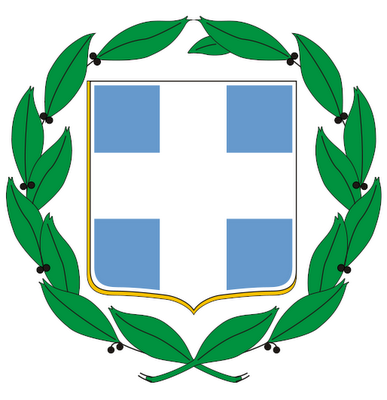 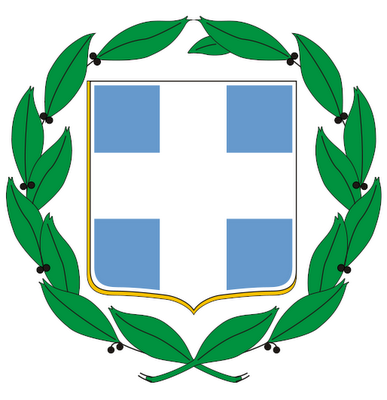  Πρόσκληση σε ενημερωτική τηλεδιάσκεψη Νεοδιορίστων και αναπληρωτριών Νηπιαγωγών των  νηπιαγωγείων 4ης ενότητας ν. ΗρακλείουΚαλούμε όλες τις νεοδιόριστες και αναπληρώτριες Νηπιαγωγούς των  νηπιαγωγείων 4ης ενότητας, ν. Ηρακλείου σε ενημερωτική τηλεδιάσκεψη, στην οποία θα συζητηθούν τρέχοντα εκπαιδευτικά και παιδαγωγικά ζητήματα των σχολικών μονάδων με αφορμή την έναρξη της σχολικής χρονιάς,  την Παρασκευή 9/9/2002, στις 13.00-14.00,  στον σύνδεσμο: https://minedu-primary.webex.com/meet/dimplatakiΠλατάκη Δήμητρα Συντονίστρια Εκπαιδευτικού Έργου ΠΕ 604ης ενότητας, ΠΕΚΕΣ Κρήτης